Dzień dobry,Oto moja propozyja ćwiczeń na nadchodzący tydzień. Ćwiczenia możesz wykonać ustnie lub jeśli masz możliwość,  wydrujuj karty pracy, a następnie je uzupełnij. W ciągu poziomym znajdują się różne wyrazy. Skreśl jeden, który nie pasuje do pozostałych.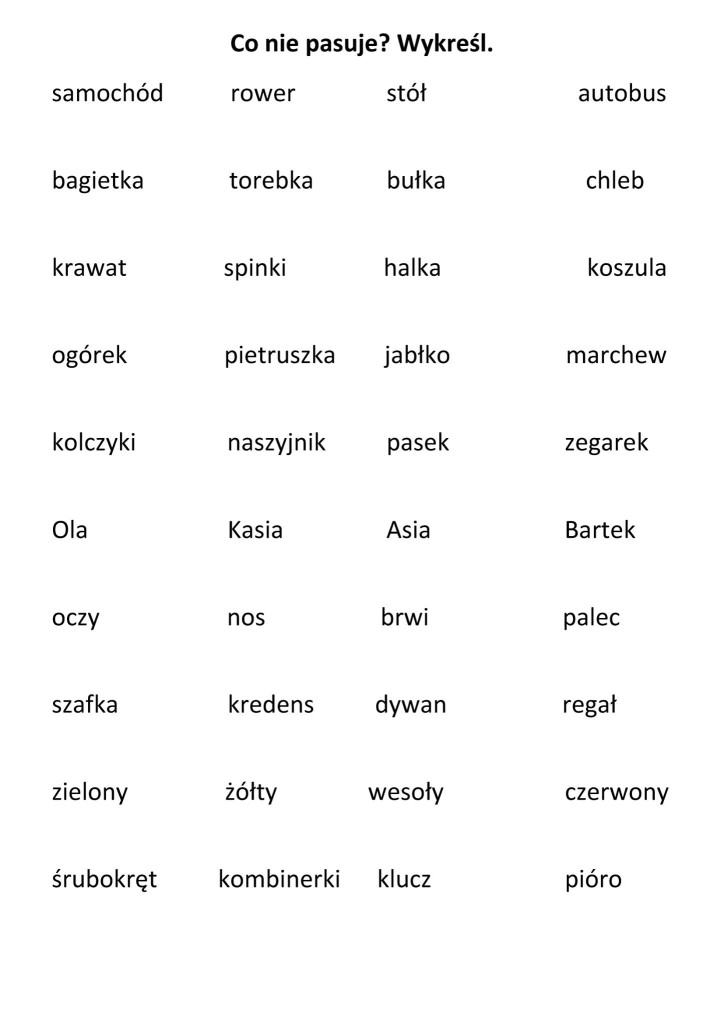 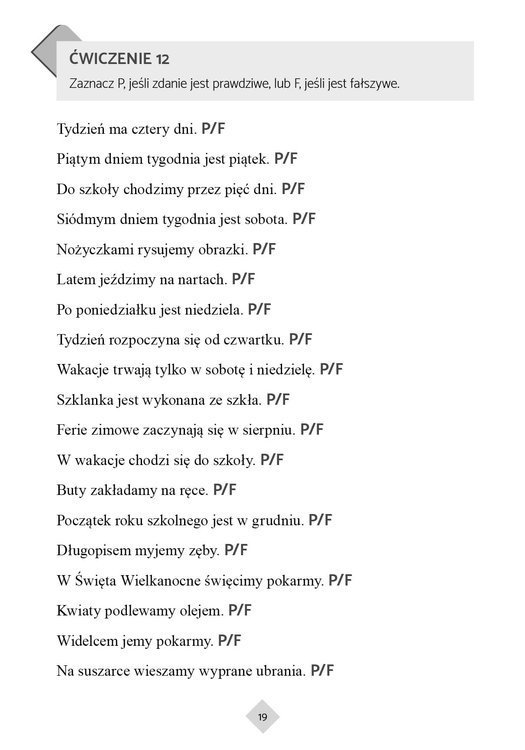 Uzupełnij poniższy tekst.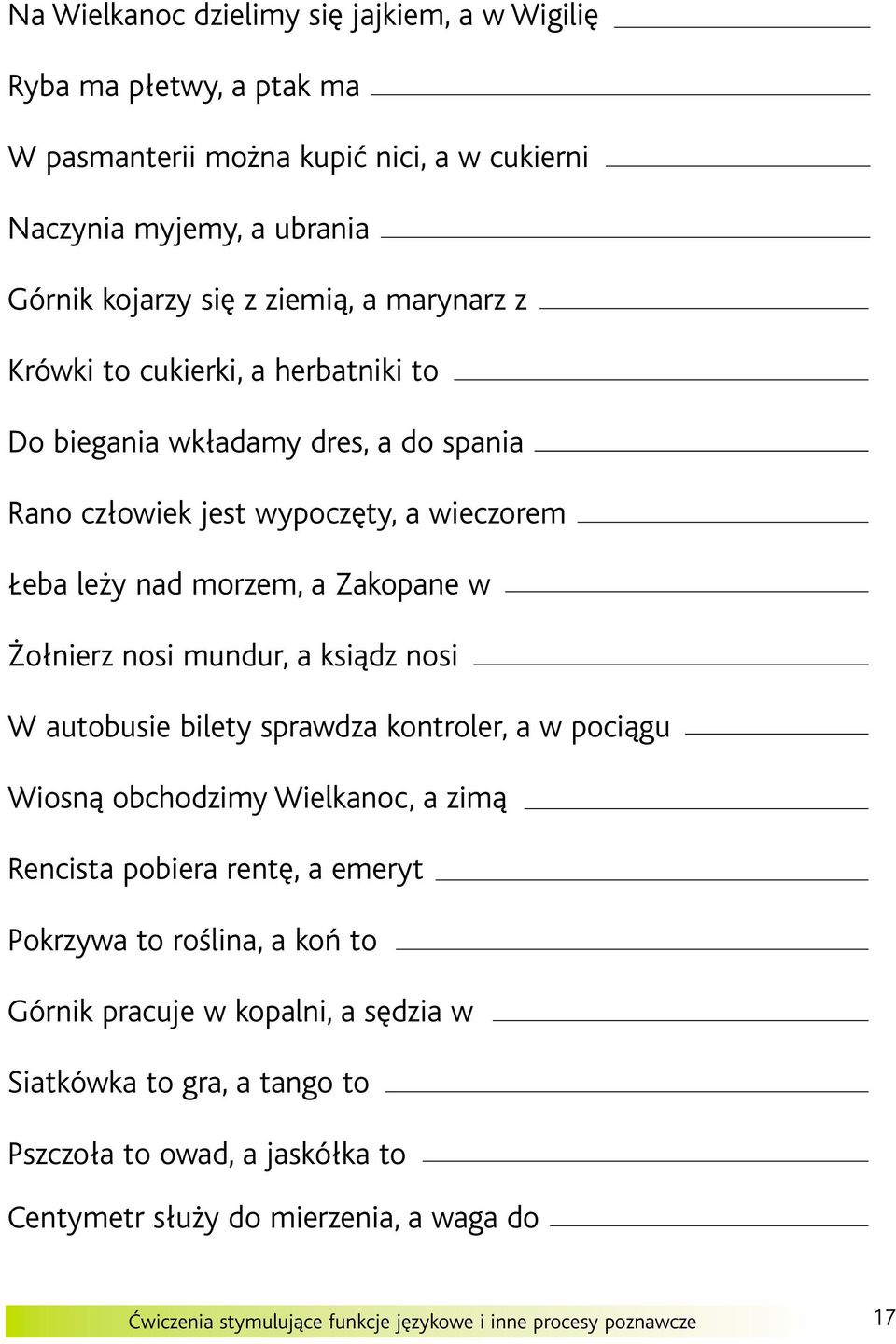 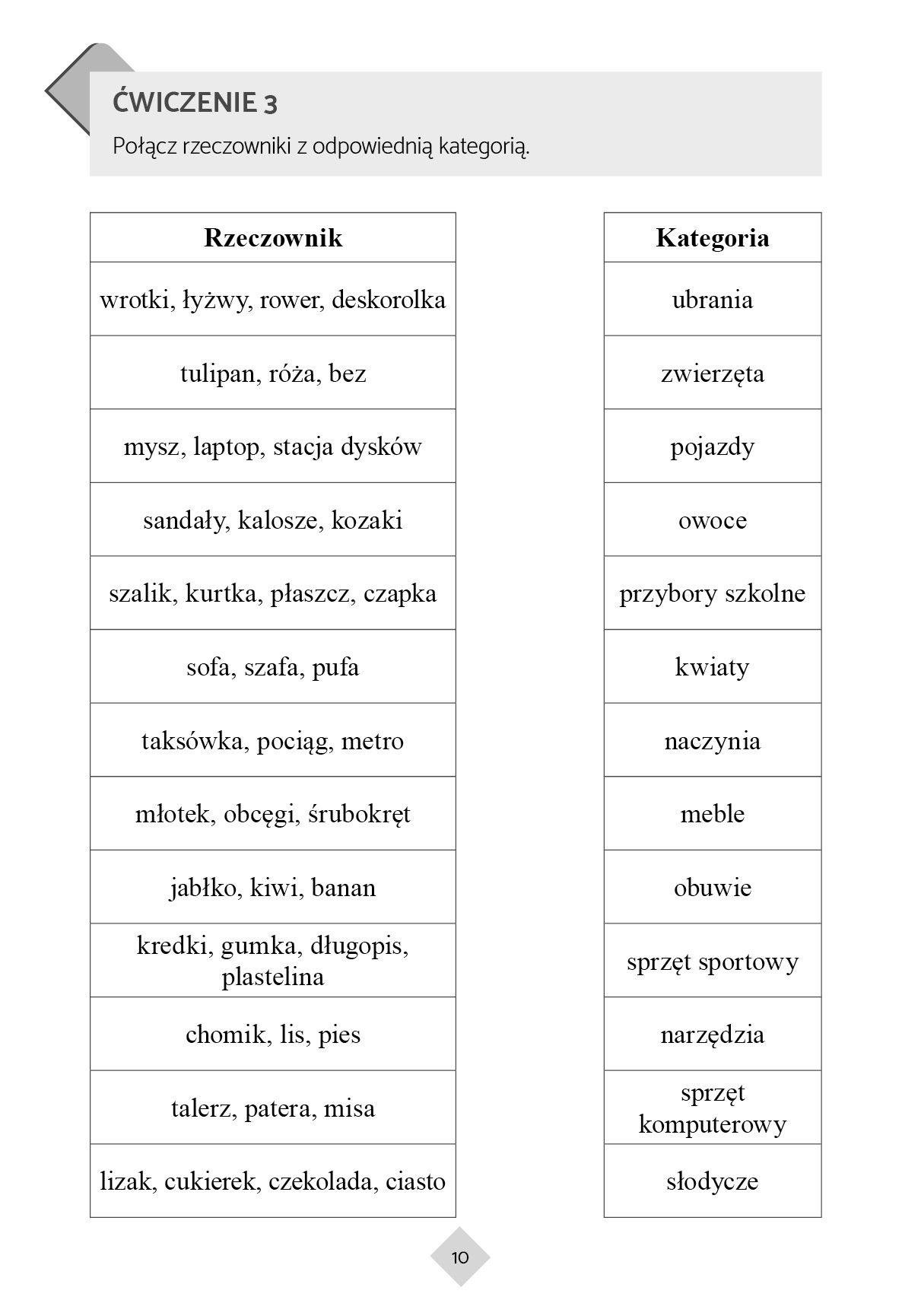 